LITERARNI KLUB (LIT)TRETJI TEDENZa en teden podaljšujem rok za oddajo izdelka enega izmed spodaj ponujenih natečajev. Do 3. 4. 2020 mi ga pošlji na mail: jana.stancic@guest.arnes.si Ostanite zdravi.Jana StančičNagradni literarni natečaj
»Za zdravje in zdrave odnose«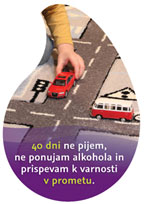 V povezavi s preventivno akcijo 40 dni brez alkoholaSlovenska karitas vabi vse učence zadnje triade slovenskih osnovnih šol, da s svojimi razmišljanji in izdelki prispevajo k spreminjanju odnosa do alkohola. Sodelujejo lahko s samostojno avtorsko vsebino, namenjeno sovrstnikom: PESEM, ZGODBA, ESEJ, STRIP … Tema izdelkov je razmišljanje mladostnikov o tem, kaj so zdravje in zdravi odnosi doma, med prijatelji in v družbi ter kako te vrednote razvijati in jih negovati v našem okolju, ki je preveč tolerantno do čezmernega in škodljivega pitja alkohola. Kateri so primerni pristopi za sproščanje in pomirjanje, kadar smo v stiski? Kako se lahko sprostimo brez alkohola in drugih substanc? Kako se veseliti in preživljati prosti čas brez alkohola? Kje so meje naše svobode, da z njo ne ogrožamo drugih in sebe, še posebej na cesti? Kaj je samospoštovanje in kaj je smešenje samega sebe? Kaj je zmerno pitje? Kaj je neodgovorno pitje alkoholnih pijač pri delu z napravami, stroji, pri športu in drugih aktivnostih, ki zahtevajo popolno zbranost? Kako bi lahko preprečili, da zaradi čezmernega in škodljivega pitja alkohola ne bi nastajalo toliko trpljenja doma, na cesti in pri zdravju? Kako srbeti za svoje zdravje danes, da ne bo škode v prihodnosti?	 
Mlade želimo spodbuditi, da bi razmišljali o ohranjanju lepih odnosov, zdravja, blaginje ter pravega veselja in zabave na odgovoren način, brez alkohola in drugih drog. Odločitev za prijatelja, šport, glasbo, razvijanje svojih talentov, uresničevanje svojih sanj in ciljev … je prava izbira, ki nas spodbuja, da pogumno alkoholu rečemo NE. Obrazec za soglasje staršev o sodelovanju na nagradnem natečaju in o sami akciji 40 dni brez alkohola, si lahko preberete na spletni strani www.karitas.si/natecaj ali www.brezalkohola.si. 	
Strokovna komisija bo ocenila vse izdelke, ki bodo skupaj s soglasjem starša/skrbnika o sodelovanju na literarnem natečaju do 3. 4. 2020 prispeli na naslov Slovenska karitas, Kristanova 1, 1000 Ljubljana, s pripisom Literarni natečaj »Za zdravje in zdrave odnose« ali na e-naslov: jana.flajs@karitas.si. Prosimo, da v sporočilu navedete ime in priimek ter naslov avtorja in mentorja.Najboljša literarna dela bomo nagradili. Deset nagrajencev bo prejelo različne vstopnice, med njimi za vožnjo z Ladjico Ema po Ljubljanici, za obisk pustolovskega parka Bovec, za kopanje v Termah Ptuj, Termah Čatež in Termah 3000, poskočno zabavo v Woop (trampolini), nepozabno izkušnjo Sobo pobega (The Escape Room) ter praktične nagrade. Uživali bodo lahko v družbi prijatelja ali družinskega člana. Nagrade so podrobneje predstavljene na spletni strani brezalkohola.si pod rubriko Natečaj.ALI2. NATEČAJ ZA 3. TRIADO OŠ: NAJ TURISTIČNA IDEJAza učence sedmih, osmih in devetih razredov osnovnih šol: ŠPORTNI TURIZEM»Na mladih svet stoji!« je že star, morda oguljen, vendar še vedno zelo aktualen pregovor.Natečaj »Naj turistična ideja« je namenjen spodbujanju osnovnošolcev k raziskovanju vsebin o turizmu. Natečaj ni lokalno omejen, z njim pa želimo doseči, da učenci osnovnih šol prepoznajo in oblikujejo modele za razvoj turizma, ki so prenosljivi v različna lokalna okolja.Tokrat vam zastavljamo posebno tematiko na temo Športnega turizma."Športni turizem predstavlja športno preživljanje prostega časa na počitnicah, potovanjih in izletih." (Standeven, De Knop, 1999)Zakaj ravno to temo? Slovenski športniki so že nekaj let v samem vrhu, tako na evropski, kot na svetovni ravni. Želimo si, da prepustite domišljiji vaših učencev prosto pot. Prav tako ne želimo, da se osredotočate le na razvoj svojega kraja, marveč vas spodbujamo, da razmišljate širše, bolj globalno, morda za idejami pokukate celo v tujino, v svet.Kot pomoč pri delu vam pošiljamo vprašalnik, s katerim si lahko pomagate pri oblikovanju idej:Ali poznam primer dobre prakse športnega turizma iz Slovenije ali tujine, ki bi se ga dalo prenesti še nadruge kraje v Sloveniji?Imam poslovno idejo s področja športnega turizma, ki bi jo bilo vredno spraviti na papir in v življenje?Ali imam idejo za najbolj učinkovito marketinško potezo?Ali poznam butični in masovni turizem in kako bi ju lahko obogatil s kombinacijo športnega turizma?Kako bi lahko na drugačen, športni način predstavili naravne in kulturne znamenitosti?Kako bi lahko s športnim turizmom prispeval k razvoju trajnostnega, zelenega turizma?Kako bi lahko v mojo idejo športnega turizma vključil glasbo in ples?Zagotovo so ideje osnovnošolcev nekaj popolnoma drugačnega, inovativnega, doslej še nevidenega, zato zgornja vprašanja upoštevajte le za viharjenje mladih možganov.Kdo lahko sodeluje?Na natečaju lahko sodeluje skupina učencev od sedmega do devetega razreda osnovne šole. Učenci na natečaju sodelujejo v skupini, ki jo sestavljajo največ trije učenci, ki svoje izdelke pripravijo pod vodstvom mentorja, ki koordinira delo.Kakšne izdelke /ideje je mogoče prijaviti?Učenci tretje triade na razpisano temo pripravijo zapis ene ideje na temo športnega turizma. Besedila naj ne presegajo 2000 znakov s presledki, pisava Calibri, velikost 12 pik za besedilo. Fotografije, skice, zloženke se oddajo v prilogi. Skupina lahko sodeluje z eno idejo na razpisano temo.Kdaj je zadnji rok za oddajo izdelkov in kako oddati končni izdelek?Rok za oddajo izdelkov je 10. marec 2020.Izdelke sprejemamo le preko e-pošte info@turisticna-zveza.si s pripisom »Naj turistična ideja«. Zadnji rok za oddajo je 10.3.2020.Izbor zmagovalcevVse prispele ideje bo pregledala strokovna komisija sestavljena iz članov Mladinskega odbora Turistične zveze Slovenije in opravila izbor po kriterijih:ideja je inovativna, aktualna, izvirna, ni tradicionalna možnost realizacije ideje trženje ideje, uporabna vrednost ideje splošni vtisKomisija bo izbrala najboljše tri ideje in jih nagradila z brezplačnim prostim sedežem na avtobusu, katerega cilj bo Kobilarna Lipica ter s celodnevnim pohajkovanjem po zibelki belih konj.Učenci nagrajenih idej bodo prejeli potrdilo o udeležbi na natečaju, mentorjem pa bo posredovano potrdilo o udeležbi.Vabljeni k sodelovanju!